О внесении изменений в постановление исполнительного комитета Айдаровского  сельского поселения Тюлячинского муниципального района от 04.06.2015 № 2  «Об утверждении административного регламента предоставления муниципальной услуги выдача справок, выписки из домовой книги, выписка из похозяйственной книги в Айдаровском  сельском поселении Тюлячинского муниципального района»   В соответствии с Федеральным законом от 19 июля 2018 года № 204-ФЗ «О внесении изменений в Федеральный закон "Об организации предоставления государственных и муниципальных услуг" в части установления дополнительных гарантий граждан при получении государственных и муниципальных услуг», исполнительный комитет  Айдаровского  сельского поселения ПОСТАНОВЛЯЕТ:1. Внести в постановление исполнительного комитета Айдаровского  сельского поселения Тюлячинского муниципального района от  04.06.2015 №  №2  «Об утверждении административного регламента предоставления муниципальной услуги выдача справок, выписки из домовой книги, выписка из похозяйственной книги в Айдаровском  сельском поселении Тюлячинского муниципального района» следующие изменения:в Административный регламент предоставления муниципальной услуги выдача справок, выписки из домовой книги, выписки из похозяйственной книги в  Айдаровском сельском поселении:1) пункт 2.8 изложить в следующем порядке:2) раздел 5 изложить в следующей редакции:«5. Досудебный (внесудебный) порядок обжалования решений и действий (бездействия) органа, предоставляющего государственную услугу, должностного лица органа, предоставляющего государственную услугу, либо государственного или муниципального служащего, МФЦ, работника МФЦ 5.1. Получатели государственной услуги имеют право на обжалование в досудебном порядке решений и действий (бездействия) сотрудников Исполкома участвующих в предоставлении государственной услуги, в Исполком, решений и действии (бездействия) руководителя Исполкома - в Совет муниципального образования.Решения и действия (бездействия) МФЦ, работника МФЦ обжалуются в порядке, установленном законодательством.5.2. Заявитель может обратиться с жалобой, в том числе в следующих случаях;1) нарушение срока регистрации запроса о предоставлении государственной услуги, запроса, указанного в статье 15.1 Федерального закона №  210-ФЗ;2) нарушение срока предоставления государственной услуги;3) требование у заявителя документов или информации либо осуществления действии, представление или осуществление которых не предусмотрено нормативными правовыми актами Российской Федерации, нормативными правовыми актами Республики Татарстан, муниципальными правовыми актами для предоставления государственной услуги;4) отказ в приеме документов, предоставление которых предусмотрено нормативными правовыми актами Российской Федерации, нормативными правовыми актами Республики Татарстан, муниципальными правовыми актами для предоставления государственной услуги, у заявителя;5) отказ в предоставлении государственной услуги, если основания отказа не предусмотрены федеральными законами и принятыми в соответствии с ними иными нормативными правовыми актами Российской Федерации, законами и иными нормативными правовыми актами Республики Татарстан, муниципальными правовыми актами;6) затребование с заявителя при предоставлении государственной услуги платы, не предусмотренной нормативными правовыми актами Российской Федерации нормативными правовыми актами Республики Татарстан, муниципальными правовыми актами;7) отказ органа, предоставляющего государственную услугу, должностного лица органа, предоставляющего государственную услугу, МФЦ, работника МФЦ, организаций, предусмотренных частью 1.1 статьи 16 Федерального закона № 210-ФЗ, или их работников в исправлении допущенных ими опечаток и ошибок в выданных в результате предоставления государственной услуги документах либо нарушение установленного срока таких исправлений;8) нарушение срока или порядка выдачи документов по результатам предоставления государственной услуги;9) приостановление предоставления государственной услуги, если основания приостановления не предусмотрены федеральными законами и принятыми в соответствии с ними иными нормативными правовыми актами Российской Федерации, законами и иными нормативными правовыми актами Республики Татарстан, муниципальными правовыми актами.10) требование у заявителя при предоставлении государственной услуги документов или информации, отсутствие и (или) недостоверность которых не указывались при первоначальном отказе в приеме документов, необходимых для предоставления государственной услуги, либо в предоставлении государственной услуги, за исключением случаев, предусмотренных пунктом 4 части 1 статьи 7 Федерального закона N 210-ФЗ.5.3. Получатель государственной услуги имеет право на получение информации и документов, необходимых для обоснования и рассмотрения жалобы.5.4. Жалоба подается в письменной форме на бумажном носителе или в электронной форме.Жалоба может быть направлена по почте, через МФЦ, с использованием информационно-телекоммуникационной сети "Интернет", официального сайта Тюлячинского муниципального района (http://telache.tatarstan.ru), Портала государственных и муниципальных услуг Республики Татарстан, Единого портала государственных и муниципальных услуг (функций), а также может быть принята при личном приеме заявителя. Жалоба на решения и действия (бездействие) МФЦ, работника МФЦ может быть направлена по почте, с использованием информационно-телекоммуникационной сети "Интернет", официального сайта МФЦ, Портала государственных и муниципальных услуг Республики Татарстан, Единого портала государственных и муниципальных услуг (функций), а также может быть принята при личном приеме заявителя. Жалоба на решения и действия (бездействие) организаций, предусмотренных частью Г статьи 16 Федерального закона N 210-ФЗ, а также их работников может быть направлена по почте, с использованием информационно-телекоммуникационной сети "Интернет", официальных сайтов этих организаций, Портала государственных и муниципальных услуг Республики Татарстан, Единого портала государственных и муниципальных услуг (функций), а также может быть принята при личном приеме заявителя.5.5. Срок рассмотрения жалобы - в течение пятнадцати рабочих дней со дня ее регистрации. В случае обжалования отказа органа, должностного лица органа, предоставляющего государственную услугу, МФЦ, организаций, предусмотренных частью I 1 статьи 16 Федерального закона N 210-ФЗ, в приеме документов у заявителя либо в исправлении допущенных опечаток и ошибок или в случае обжалования нарушения установленного срока таких исправлений - в течение пяти рабочих дней со дня ее регистрации.5.6. Жалоба должна содержать следующую информацию:1) наименование органа, предоставляющего государственную услугу, должностного лица органа, предоставляющего государственную услугу, либо государственного или муниципального служащего, МФЦ, его руководителя и (или) работника, организаций, предусмотренных частью 1.1 статьи 16 Федерального закона № 210-ФЗ, их руководителей и (или) работников, решения и действия (бездействие) которых обжалуются;2) фамилию, имя, отчество (последнее - при наличии), сведения о месте жительства заявителя - физического лица либо наименование, сведения о месте нахождения заявителя - юридического лица, а также номер (номера) контактного телефона, адрес (адреса) электронной почты (при наличии) и почтовый адрес, по которым должен быть направлен ответ заявителю;3) сведения об обжалуемых решениях и действиях (бездействии) органа, предоставляющего государственную услугу, должностного лица органа предоставляющего государственную услугу, либо государственного или муниципального служащего, МФЦ, работника МФЦ, организаций, предусмотренных частью 1 статьи 16 Федерального закона № 210-ФЗ, их работников;4) доводы, на основании которых заявитель не согласен с решением и действием (бездействием) органа, предоставляющего государственную услугу, должностного лица органа, предоставляющего государственную услугу, либо государственного или муниципального служащего, МФЦ, работника МФЦ, организаций, предусмотренных частью I 1 статьи 16 Федерального закона № 210-ФЗ, их работников.5.7. Заявителем могут быть представлены документы (при наличии), подтверждающие доводы заявителя, либо их копии.5.8. По результатам рассмотрения жалобы принимается одно из следующих решений:1) жалоба удовлетворяется, в том числе в форме отмены принятого решения, исправления допущенных опечаток и ошибок в выданных в результате предоставления государственной услуги документах, возврата заявителю денежных средств, взимание которых не предусмотрено нормативными правовыми актами Российской Федерации, нормативными правовыми актами Республики Татарстан, муниципальными правовыми актами;2) в удовлетворении жалобы отказывается.Не позднее дня, следующего за днем принятия решения, указанного в настоящем пункте, заявителю в письменной форме и по желанию заявителя в электронной форме направляется мотивированный ответ о результатах рассмотрения жалобы.5.8. В случае признания жалобы подлежащей удовлетворению в ответе заявителю, дается информация о действиях, осуществляемых органом, предоставляющим государственную услугу, МФЦ либо организацией, предусмотренной частью I 1 статьи 16 Федерального закона N 210-ФЗ, в целях незамедлительного устранения выявленных нарушений при оказании государственной услуги, а также приносятся извинения за доставленные неудобства, и указывается информация о дальнейших действиях, которые необходимо совершить заявителю в целях получения государственной услуги.5.8.2. В случае признания жалобы, не подлежащей удовлетворению в ответе заявителю даются аргументированные разъяснения о причинах принятого решения, а также информация о порядке обжалования принятого решения.5.9. В случае установления в ходе или по результатам рассмотрения жалобы признаков состава административного правонарушения или преступления должностное лицо, работник, наделенные полномочиями по рассмотрению жалоб незамедлительно направляют имеющиеся материалы в органы прокуратуры.».2. Настоящее постановление вступает в силу в соответствии с действующим законодательством.3. Опубликовать настоящее постановление в соответствии с действующим законодательством.	Р.Р. ХазиевРЕСПУБЛИКА ТАТАРСТАНИСПОЛНИТЕЛЬНЫЙ КОМИТЕТАЙДАРОВСКОГО СЕЛЬСКОГОПОСЕЛЕНИЯ  ТЮЛЯЧИНСКОГОМУНИЦИПАЛЬНОГО РАЙОНА  Гагарина ул., д. 13 а, д.Айдарово, 422095тел. (факс): (84360) 5-34-46,E-mail: Aydar.Tul@tatar.ru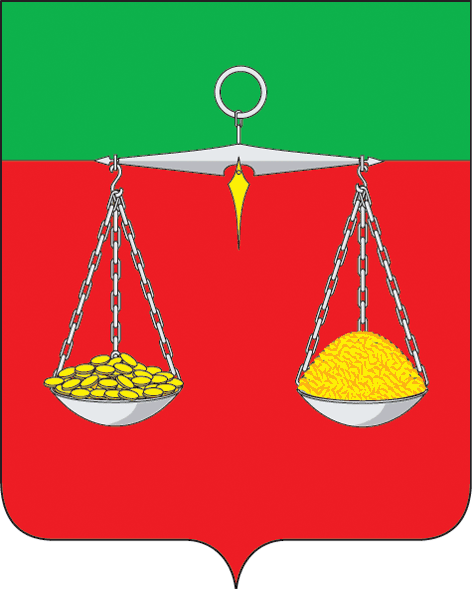 ТАТАРСТАН РЕСПУБЛИКАСЫТЕЛӘЧЕ МУНИЦИПАЛЬ РАЙОНЫ АЙДАР АВЫЛ ҖИРЛЕГЕ БАШКАРМА КОМИТЕТЫ  Гагарин ур., 13 а нче йорт, Айдар авылы, 422095тел. (факс): (84360) 5-34-46, E-mail: Aydar.Tul@tatar.ruОКПО 94318091    ОГРН 1061675010825    ИНН/КПП 1619004436/161901001ОКПО 94318091    ОГРН 1061675010825    ИНН/КПП 1619004436/161901001ОКПО 94318091    ОГРН 1061675010825    ИНН/КПП 1619004436/161901001№ 7                                          «23» июня 2020 г.	                                                2.8Исчерпывающий перечень оснований для приостановления предоставления государственной или муниципальной услуги или отказа в предоставлении государственной или муниципальной услугиС заявлением обратилось ненадлежащее лицо.Приостановление муниципальной услуги не предусмотрено